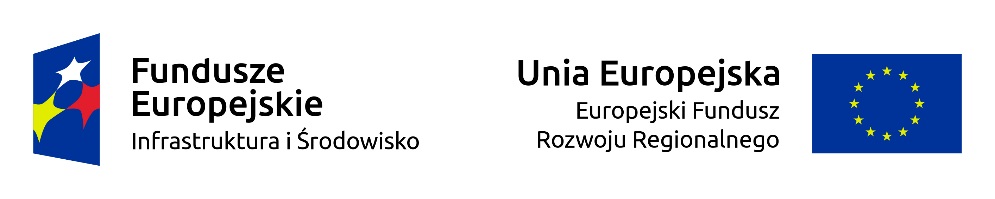 										FORMULARZ NR 3………………………………./Nazwa Wykonawcy/Prowadzenie nadzoru autorskiego wielobranżowego nad realizacją robót budowlanych prowadzonych w ramach Dokumentacji Projektowej pn. „Rozbudowa drogi krajowej nr 11 w ramach zadania: Przebudowa ul. Krakusa i Wandy w Koszalinie z odcinkiem ul. Lechickiej między ul. Krakusa i Wandy a Obotrytów"Pełnienie nadzoru autorskiego nad „Rozbudową drogi krajowej nr 11 w ramach zadania: Przebudowa ul. Krakusa i Wandy w Koszalinie z odcinkiem ul. Lechickiej między ul. Krakusa i Wandy a ul. Obotrytów……………………………………….				…………………………………………….                  data 						pieczęć i podpis Wykonawcy/PełnomocnikaWykaz osób pełniących obowiązki nadzoru autorskiego z informacją o nr uprawnieńWykaz osób pełniących obowiązki nadzoru autorskiego z informacją o nr uprawnieńWykaz osób pełniących obowiązki nadzoru autorskiego z informacją o nr uprawnieńBranżaOsoba – imię i nazwiskonr uprawnieńbranża drogowabranża sanitarnabranża elektrycznabranża teletechniczna